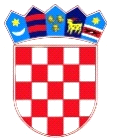 REPUBLIKA HRVATSKA                                                   DUBROVAČKO-NERETVANSKA ŽUPANIJA OPĆINA TRPANJOPĆINSKO VIJEĆE	       Na temelju članka 16. Pravilnika o proračunskom računovodstvu i računskom planu (Narodne novine br. 124/14, 115/15, 87/16, 3/18 i 126/19), članka 48. Zakona o lokalnoj i područnoj (regionalnoj) samoupravi (Narodne novine broj 33/01, 60/01; 129/05, 109/07, 125/08, 36/09, 150/11, 144/12, 19/13, 137/15, 123/17, 98/19), članka 30. Statuta Općine Trpanj (Službeni glasnik Dubrovačko-neretvanske županije br. 6/13, 14/13 i 7/18), na prijedlog Općinskog načelnika, Općinsko vijeće Općine Trpanj, na svojoj 22. sjednici održanoj ___. svibnja  2020. godine donijelo jeODLUKU        o otpisu  nenaplativih potraživanjaČlanak 1.Ovom Odlukom utvrđuje se otpis nenaplativih dospjelih potraživanja Općine Trpanj koja se nisu naplatila do 31.12.2019. a za koje je utvrđeno da su nenaplativa uslijed nastupanja zastare ili su nenaplativa sukladno važećim zakonskim propisima.Članak 2.Na temelju Izvještaja Povjerenstva o izvršenom popisu potraživanja Općinski načelnik utvrđuje popis neosnovanih i zastarjelih potraživanja za otpis na dan 31.12.2019.godine i predlaže da se isti otpišu.Članak 3.Otpisuju se potraživanja Općine Trpanj u ukupnom iznosu od 321.036,18 kuna po vrstama prihoda i u iznosima kako slijedi:Potraživanja po osnovu komunalne naknade s dospijećem do 31.12.2019. u iznosu od 128.773,38 kuna;Potraživanje po osnovu poreza na kuću za odmor s dospijećem do 31.12.2019.g. u iznosu od 182.662,80 kuna;Potraživanje od poreza na tvrtku s dodpijećem do 31.12.2019.g. u iznosu od 9.600,00  kuna.					  Članak 4.U poslovnim knjigama Općine Trpanj računovodstveno če se evidentirati promjene sukladno članku 3. Ove Odluke, temeljem analitičkih pregleda potraživanja, po vrstama prihoda, dužnicima i iznosima.                                                                                                                                                                                   Članak5.                                                                                                                                                                                                                                                                                                                                                                                                                                                                                                   Popis obveznika i specifikacija otpisa duga u 2019.g. koji se temeljem ove Odluke otpisuje su sastavni dio ove Odluke i neće se javno objaviti. Članka 6.Ova Odluka stupa na snagu dan nakon donošenja, a objaviti će se na službenoj web stranici Općine Trpanj.KLASA: 403-05/20-01/01URBROJ:2117/07-05/01-20-1Trpanj, __.05. 2020.	Predsjednik općinskog vijeća                                                                                                                                                                                                                                                                            	Josip Nesanović, v.r.REPUBLIKA HRVATSKADUBROVAČKO-NERETVANSKA ŽUPANIJAOPĆINA TRPANJJEDINSTVENI UPRAVNI ODJEL Trpanj, __ svibnja 2020.			OPĆINSKOM VIJEĆU 			-vijećnicima-	 PREDMET:                  Obrazloženje uz prijedlog Odluke o  koeficijentima za obračun                                        plaće službenika i namještenika u Jedinstvenom upravnom odjelu                                        Općine Trpanj PREDLAGATELJ:    Općinski načelnik načelnik (članak 45. Statuta Općine Trpanj Trpanj                                            (Službeni glasnik  Dubrovačko-neretvanske županije br. 6/13, 14/13 i 7/18), IZVJESTITELJ:	 Jedinstveni upravni odjel, pročelnica       OBRAZLOŽENJE PRIJEDLOGA ODLUKE O OTPISU POTRAŽIVANJA:PRAVNA OSNOVA:Pravni temelj za donošenje Odluke o otpisu potraživanja Općine Trpanj (dalje:Općine) definiran je člankom 68. Zakona o proračunu („Narodne novine“, broj 109/07, 87/08, 136/12 i 15/15) koji propisuje da jedinice lokalne i područne (regionalne) samouprave, temeljem vlastite odluke, mogu otpisati ili djelomično otpisati potraživanje koje inače ne bi bilo moguće naplatiti, zatim člankom 148. Općeg poreznog zakona („Narodne novine“ br. 115/16) koji propisuje postupak otpisivanja nenaplativih tražbina s osnova poreza i drugih javnih davanja, te člankom 30. Statuta Općine (Službeni glasnik DNŽ br. 6/13 i14/13 i 7/18) koji propisuje da Općinsko  vijeće donosi odluke i druge opće akte kojima uređuje pitanja iz samoupravnog djelokruga Općine i člankom 45. Statuta kojim je utvrđeno kako u obavljanju izvršne vlasti načelnik: 1. priprema prijedloge općih akata koje donosi Općinsko vijeće, 2. izvršava ili osigurava izvršavanje općih akata Općinskog vijeća, 3. usmjerava djelovanje općinskih upravnih tijela u obavljanju poslova samoupravnog djelokruga Općine i preuzetih poslova državne uprave, te nadzire njihov rad, 4. upravlja nekretninama i pokretninama u vlasništvu Općine  kao i njegovim prihodima i rashodima, u skladu sa zakonom i ovim Statutom, 5. odlučuje o stjecanju i otuđivanju općinskih  pokretnina i nekretnina, te raspolaganju ostalom imovinom u skladu sa zakonom, ovim Statutom i posebnim propisima, te 6. obavlja i druge poslove utvrđene zakonom, ovim Statutom i drugim propisima.                                                                                                                                                                                                                                                                                                                                                                   Od osnutka Općine Trpanj (svibanj 1997.g.) do danas u Općinskoj evidenciji nije obavljen otpis nenaplativih potraživanja, neovisno o razlozima radi kojih su postali nenaplativi. Općina za potraživanja po ovim osnovama je i prije a sada,  još intenzivnije pokrenula zakonske raspoložive mjere naplate: dužnicima su slane opomene s pozivima za plaćanje dugovanja, za dužnike koji su imali potrebne podatke za provedbu prisilne naplate donesena su Rješenja o ovrsi pljenidbom novčanih sredstava na računu dužnika. Nakon poduzetih zakonskih mjera za naplatu potraživanja, nisu polučeni rezultati jer nije bilo raspoloživih novčanih sredstava ili se nisu uspjeli u cijelosti naplatiti dospjeli iznosi potraživanja ili su zaduženja bila neispravna. Uz to u međuvremenu je odrđen broj poslovnih subjekata brisan je iz sudskog registra, odnosno za neke subjekte proveden je stečajni postupak. Uz to su zaduženja bila ne realna iz razloga što obveznici svih vrtsa nenaplaćenih potraživanja iz članka 2.ove Odluke nisu ispunjvali svoju zakonsku obvezu podnošenja porezne prijave Općini , uslijed čega se događalo da su zaduženja rađena na temelju podataka koje je JUO Općine saznavao na različite načine, uslijed čega je bilo nerealnih zaduženja, kako u pogledu obveznika tako i površina objekata. Sve naveden okolnosti te i zakonodavna regulativa koja se bitno mjenjala u pogledu instrumenta naplate utjecala je na to da se Vijeću od strane načelnika predloži donošenje ovakve Odluke. Uz sve navedeno potrebno je imati na umu i činjenicu da je svih prethodnih 19.g. u Općini bilo zaposleno samo 2 službenika tako da je bilo objektivno nemoguće postići optimalnije razultate u pogledu naplativosti općinskih predmetnih prihoda. U međuvremenu je 2018.g. donesen i novi Zakonom o komunalnom gospodarstvu (Narodne  novine br. 68/18, 110/18),  kojim je  člankom 100. Stavak 3. Istog Zakona, konačno rspetljana dotadašnja zakonodacna konfuzija oko roka zstare koji je do tada bio dvojben i različito tumačen. Ovim Zakonom koji je člankom 100. Odredio da se rješenja o komunalnoj naknadi donose i ovršavaju u postupku i na način propisan zakonom kojim se uređuje opći odnos između poreznih obveznika i poreznih tijela koja primjenjuju propise o porezima i drugim javnim davanjima, zanači po Općem poreznom zakonu. Na ovaj način rok zastare potraživanja je nedvojbeno utvrđen (6 g.). Dalje, odredbom članka 108. stavak 1. Općeg poreznog zakona, određeno je da zastara  prava na naplatu komunalne naknade, kamata i troškova ovrhe  za predmetna potraživanja iz članka 2. ove Odluke nastupa u roku od 6. godina. Istovremeno je člankom 109.stavak 9. Općeg poreznog zakona određeno je da porezni dug za koji je utvrđena zastara prava na utvrđivanje ili naplatu porezne obveze, kamata i troškova ovrhe otpisuje se iz poreznih evidencija, a kako je upravo člankom 2. Stavak 1.ove  Odlukom i predloženo. Slijedom svega naprijed navedenog Komisija za popis, kao radno tijelo načelnika, zajedno s načelnikom i pročelnicom je razmotrila sveukupno navedeno stanje te su ocjenili potrebnim „rasčistiti“ stanje, uskladiti bazu podataka predmetnih potraživanja s realnim stanjem,  poštujući naprijed navedene zakonske odredbe o zastari i otpisu zbog zastare dospjelih nenaplaćenih i nenaplativih potraživanja za koja više ne postoji zakonska mogućnost naplate. Komisija za popis je utvrdila listu takvih potraživanja koja je sastavni dio preložene Odluke. Kako bi se proveo predloženi otpis nenaplativih potraživanja u skladu sa zakonskim odredbama, potrebno je donošenje Odluke o otpisu potraživanja Općine od strane općinskog vijeća kao predstavničkog tijela Općine.OSNOVNA PITANJA KOJA  UREĐUJE ODLUKA: Odlukom se utvrđuju iznosi nenaplativih potraživanja Općine koji se otpisuju, po vrstama prihoda i iznosima, u ukupnom iznosu od 321.036,18 kuna. Potraživanja koja se predlažu za otpis imaju karakter javnih davanja, te se na njihov razrez i naplatu primjenjuje mjerodavni Opći porezni zakon („Narodne novine“ broj 115/16 i 106/18). Člankom 1. Općeg poreznog zakona („Narodne novine“ broj 115/16 i 106/18) propisano je kako predmetni Zakon uređuje odnos između poreznih obveznika i poreznih tijela koja primjenjuju propise o porezima i drugim javnim davanjima i predstavlja zajedničku osnovu poreznog sustava. Javna davanja definirana su člankom 2. Općeg poreznog zakona, i to su: porezi i druga javna davanja. Drugim javnim davanjima smatraju se carine, pristojbe, doprinosi, naknade za koncesije, novčane kazne za porezne prekršaje i sva davanja čije je utvrđivanje i/ili naplata i/ili nadzor prema posebnim propisima u nadležnosti poreznog tijela. Odredbe ovoga Zakona propisane za poreze na odgovarajući način primjenjuju se i na druga javna davanja (u daljnjem tekstu: porezi) propisana ovim Zakonom. Porezno tijelo definirano je člankom 3. Općeg poreznog zakona, i to jest tijelo državne uprave, upravno tijelo jedinice područne (regionalne) samouprave ili upravno tijelo jedinice lokalne samouprave u čijem su djelokrugu poslovi utvrđivanja i/ili nadzora i/ili naplate poreza.NAPOMENA:Sukladno Uredbi (EU) 2016/679 Europskog parlamenta i Vijeća od 27. travnja 2016. o zaštiti pojedinaca u vezi s obradom osobnih podataka i o slobodnom kretanju takvih podataka te o stavljanju izvan snage Direktive 95/46/EZ (Opća uredba o zaštiti podataka) SL EU L119 na snazi od 25.05.2018. osobni podaci fizičkih osoba se ne objavljuju, stoga uvid u potpunu dokumentaciju može se dobiti putem zahtjeva za pristup informacija, te potpisivanje Izjave o tajnosti.  